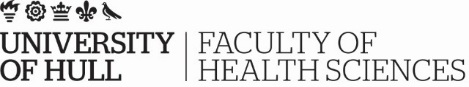 Doctorate in Clinical PsychologyContents											PageIntroduction										3Contracting										3Submission to Canvas									3Placement Reviews									4Placement Contract									5Contact Information								6Practicalities									6Available Experiences								8Trainee Experiences Expectations and Priorities					9Supervision									10Core Competency Development and Evaluation					12Therapy Competency Development and Evaluation				24Placement Reviews									29Mid Placement Review								30End of Placement Review								32Placement Completion Form							33Trainee Evaluation of Placement							35IntroductionThe Placement Planning and Assessment Pack (PPAP) is designed to monitor trainee progress during their training to qualify as a Clinical Psychologist. It forms part of the Clinical Practice Portfolio (CPP) and is to be used in conjunction with the PPAP Supplementary Forms and the Logbook (an Excel spreadsheet which incorporates data from the CORE NET system, a record of various relevant experiences and data on the use of therapy sub-competencies).1.1 ContractingThe trainee and supervisor are expected to complete the non-shaded sections of A to G as part of their initial contracting process. Shaded sections of A to G and all other sections (H to K) are completed at placement reviews as indicated. The PPAP is expected to be completed as an electronic document and therefore trainees and supervisors can expand on the space indicated when necessary. 1.2 Submission to CanvasTrainees will complete this document for each placement during the course of training and submit completed documents to Canvas. Up to date placement documentation allows Trainees, Supervisors and Clinical Tutors to maintain an overview of trainee development and therefore identify their training needs at appropriate time points. This placement documentation is also used in the Appraisal process at the end of each academic year. Table 1 below contains a checklist for the documentation required for each placement meeting and the deadlines for submitting placement documentation.Table 1. Trainee Checklist for Placement Meetings & Submission DeadlinesFailure to submit up to date placement documentation can cause delays in registering with the Health and Care Professions Council (HCPC) and therefore have implications for employment and practice as a Clinical Psychologist. 1.3 Placement ReviewsEach trainee is assigned a Clinical Tutor who follows them over the three years of training to provide support and guidance on placement related issues. As part of this process the Clinical Tutor will attend a Mid and End of placement review for each placement. The Clinical Tutor will also attend an Initial Placement Meeting for 4th years and for any other trainee or supervisor for whom it is requested or deemed necessary.1.3.1 Initial Placement MeetingApproximately two weeks into the placement, the Clinical Tutor will visit the placement base to meet with the trainee and supervisor together to discuss the setting up of the placement. Areas covered in this meeting will be practicalities, caseload, placement goals and opportunities, coursework, documentation and planning annual leave. This meeting should last around an hour.1.3.2 Mid Placement Review (MPR) Prior to the MPR, the trainee and supervisor should meet to discuss the trainee’s progress in each of the nine core competencies and in the development of their use of specific therapeutic models. This then forms the basis for the discussion at the MPR.At the MPR, in accordance with BPS requirements, the format is as follows:Clinical Tutor will meet with the trainee privately;Clinical Tutor will meet with the Supervisor privately;Clinical tutor will meet with Trainee and Supervisor together.In addition to reviewing trainee progress, the Clinical Tutor will also be interested in the trainee’s caseload, the supervisory relationship, opportunities for coursework and how leave is being used. This meeting also provides the opportunity to alter or add placements goals and opportunities. Where there are concerns about a trainee’s progress, an Action Plan should be formulated at this meeting to describe how a trainee will be supported to overcome any concerns. 1.3.3 End of Placement Review (EPR)Once again, prior to the EPR, the trainee and supervisor should meet to discuss the trainee’s progress in each of the nine core competencies and in the development of their use of specific therapeutic models. This then forms the basis for the discussion at the EPR.This meeting will take place between the Clinical Tutor, Trainee and Supervisor unless one of the parties requests separate private meetings. The Clinical Tutor will again be interested in all of those areas covered in the MPR and, where there is an Action Plan, this will be reviewed. It is at this meeting that the Supervisor will provide their final evaluation of the trainee’s performance on placement and sign to say whether they recommend the trainee to have Passed or Failed the placement. In accordance with the University Regulations, trainees should be given every opportunity to meet the goals set out in the Action Plan in the second half of the placement and cannot summarily fail the placement if they have not been aware of how they could have improved at the MPR. The exception to this is if there is evidence of gross misconduct (see Pass/Fail sheet).2. Placement Contract A. CONTACT INFORMATIONBase:			__________________________________________				______________________________________________Telephone			__________________________________________Supervisor Email: 		__________________________________________Additional Contact Details:Secondary Supervisor	___________________________________Line Manager		___________________________________Administrator		___________________________________B. PRACTICALITIESFacilities: (e.g. Clinic space, office space, computer, desk, internet, admin support, etc.)Induction ArrangementsSpecial needs/adaptationsLeave arrangements Annual LeaveTrainees should record their leave in the table below; Trainees should take care to spread leave across placements;Annual Leave should be agreed with the Supervisor first BEFORE submitting a request to the ClinPsyD Programme Director.*NB: Placement 3 contains a number of significant factors which need to be considered when planning leave, especially if the trainee is on a Child placement. These include Easter, Exam Study Leave and school summer holidays. Study Leave (1 week prior to 4th & 5th year exams – normally end of May)Research Leave (10 days in 6th year – maximum of 6 from any one placement)Supervisor LeaveC. AVAILABLE EXPERIENCESClinical Opportunities (please note the typical presentations with which the trainee will work in this setting and the mode of the work, e.g. individual/families/group) Opportunities for influencing psychological thinking (e.g. formal and informal consultation, supervision, reflective practice groups, formulation groups, service development)Trainees are expected to gain a wide range of experience across the three years of training. Please indicate the opportunities likely on this placement.Therapy approaches of which trainee will gain experience on placement (please tick all those used and circle main therapeutic approach, if any) ACT		 CFT 		 Narrative		 Psychodynamic/Psychoanalytic CAT		 DBT		 Neuro Assessment	 Systemic CBT		 TA		 Neuro Rehab	 Mindfulness							 Other _________________________Please indicate the opportunities for the trainee to observe the supervisor and colleagues (this should include direct observation of the supervisor working with clients)Please indicate the expected caseload size and mix (as a guide, if all work is 1-1 the trainee would be expected to work with 6-8 clients at any one time)D. TRAINEE EXPERIENCES, EXPECTATIONS AND PRIORITIESRelevant Previous ExperienceExpectationsLearning Style and preferred approach to feedbackOverview of gaps in knowledge and experienceOpportunities for trainees to engage in work appropriate for the following:* At least one of these pieces of work is to be from a CBT perspectiveConsent for CourseworkTrainees do not need to gain specific consent for using client material for written coursework as this is addressed by the Privacy Notice provided to patients by placement organisations. Specific written consent is required for recording material with audio or video equipment. As with all sensitive material these recordings should be stored on encrypted devices, such as the laptops supplied by Humber NHS Foundation Trust. E. SUPERVISION1. Formal SupervisionThe BPS and HCPC require a minimum of 1 hour formal supervision and 3 hours total contact time per week between trainee and supervisor. This should be “considerably longer at the start of training” (BPS, 2010). Please complete the table below with this in mind including any other modes of supervision available.2. Observation & EvaluationObservation and specific feedback is an essential part of trainee development. The University is able to evaluate a trainee’s clinical practice through Case Studies and the Clinical Practice Evaluation (CPE) assignments. The University also recommends that a trainee is observed on three occasions during each placement, with once being the absolute minimum. It is recommended that these observations are spread across the placement and in different settings. For example, we recommend that a trainee is observed conducting an assessment session both at the start and end of a placement and conducting an intervention.  Please indicate the methods of observation of trainee clinical practice on this placement; and whether or not formal methods of feedback and evaluation will be used (e.g. Cognitive Therapy Scale). Example proforma observation sheets consistent with the CPE framework are included in the Supervisor Handbook to assist with structuring feedback to trainees.3. Focus of supervisionPlease indicate the focus and style (or model) of supervision agreed upon between Supervisor and Trainee (e.g. case presentation, process notes, session content, advice/instruction, reflections on process, role play, etc.). It is also recommended that both the Supervisor and Trainee maintain their own written records of supervision (an example proforma for supervisors is included in the Supervisor Handbook). 4.  Report & Letter WritingIt is general policy that all letters and reports are countersigned by the supervisor. How the trainee is writing in case notes should also be checked and approved by the supervisor. The consensus amongst the Group of Trainers in Clinical Psychology (GTiCP) is that not all entries need to be countersigned once the supervisor is satisfied with the standards of the trainee’s notes. Please specify your expectations regarding how the trainee documents their work. 5. Evaluating OutcomeThe trainee has access to a range of sessional and outcome measures through the CORE-NET outcome monitoring system and they are encouraged to use these as appropriate with their clients. Trainees are also encouraged to bring these measures to supervision to facilitate discussion about their client work. The Session Rating Scale (SRS) can be particularly useful and many of the measures can be represented as graphs to illustrate client progress. Please state the expectations regarding use of outcome measures in this service.6. Other Supervisor ExpectationsPlease indicate any other expectations of the Trainee.F. CORE Competency Development and EvaluationEvaluating Trainee ProgressAt the end of the placement, the Supervisor will provide an overall evaluation of the Trainee’s progress on placement and the summative Pass/Fail mark. In order to guide the Supervisor in arriving at this final mark, trainees should be rated on their competence on a range of goals. In supporting these ratings, the Trainee should provide evidence of their progress for each Core and Therapy Competency (within this PPAP, Logbook, PPAP Supplementary Forms). Ratings should be agreed between Supervisor and Trainee, with any discrepancies noted and discussed at placement reviews.NB: It is not necessary to rate every sub-competency on each placement.Please use the scale below to indicate trainee progress on the goals agreed in the Contracting phase of the placement. Supervisors should note that the ratings are to be based on expectations of the trainee for their stage of training (Norm Referenced) and not where they are expected to be at the end of training (Criterion Referenced).Y/N = Indicate whether or not trainee has had the opportunity to demonstrate competence.0 = Trainee has not shown any evidence of progress toward the defined goal.1 = Trainee has shown very limited progress towards this goal and continues to require heavy didactic instruction, prompting and joint work with the supervisor.2 = Trainee has demonstrated some progress in working towards the goal but continues to require didactic instruction, prompting or close joint working from the supervisor in doing so.3 = Trainee has demonstrated on one clear occasion, significant progress toward the defined goal. They are able to use supervision appropriately as a way of monitoring and facilitating the progress made but they still require some didactic instruction, prompting or close joint working.4 = Trainee has, on more than one occasion, demonstrated significant progress toward the defined goal. They are able to use supervision appropriately as a way of monitoring and facilitating progress but do not require didactic instruction, prompting or close joint working.5 = Trainee has, without didactic instruction, prompting or close joint working, either:-  fully achieved the goal agreed in the contracting process on at least, the number of occasions stipulated, or, where this has not been stipulated, - fully integrated the goal into their practice across all relevant areas of their work. The trainee should transfer areas for development identified at the End of Placement to the PPAP contract for their next placement.F1. Individual GoalsIndividual Goals identified at the end of the previous placement/reviewCompetency 1 – Generalisable Meta-CompetenciesThis competency reflects the ability to synthesise a wide range of psychological knowledge and evidence to assess, formulate and intervene in clinical situations. In addition the competency covers demonstrating self-awareness, personal responsibility, initiative and the ability to communicate complex ideas effectively.  Trainees should be able to collaborate with service users, carers and other stakeholders; and make informed judgements on complex issues with incomplete information.Competency 2 – Psychological AssessmentThis competency reflects the ability to develop working alliances and use appropriate methods of assessment in different settings and with different presentations.  Trainees should also be able to demonstrate their ability in assessing risk and utilising psychometric theory. Competency 3 – Psychological FormulationThis competency reflects the ability to use assessment information to collaboratively develop and revise theoretically coherent hypotheses which may vary from diagnostic and model specific formulations to transdiagnostic and integrative formulations. Trainees should demonstrate their ability to communicate such formulations in different settings using language which is accessible, culturally sensitive and non-discriminatory.Competency 4 – Psychological InterventionThis competency reflects the ability to implement interventions at different levels, e.g. the individual, team, organisation and societal, both in response to the distress encountered with different presentations and in attempts to prevent distress. Trainees will be expected to progress from using uni-modal interventions to multi-modal and, by the end of training, to demonstrate their competency in a least two models of psychological therapy (see Section G for further feedback on Therapy competence).Competency 5 – EvaluationThis competency reflects the ability of the trainee to evaluate their practice through the use of outcome measures at each level of intervention (e.g. individual, team, organisation, societal) and to be able to critically evaluate such evaluative strategies. The trainee should demonstrate their ability to use supervision to reflect upon their personal effectiveness.Competency 6 – ResearchThis competency reflects the ability of the trainee to use research to inform their practice and where appropriate to carry out service evaluation and audit as required by the service.Competency 7 – Personal and Professional Skills and ValuesThis competency reflects the ability of the trainee to understand the impact of their own value base upon their practice, appreciate and minimise power imbalance; and understand and manage ethical issues appropriately. The trainee should demonstrate the ability to work at an appropriate level of autonomy, using supervision to gain feedback, reflect upon practice and to manage the emotional impact of the work. The trainee should comply with the policies and practices of the host organisation.  Competency 8 – Communication & TeachingThis competency reflects the ability to tailor psychological information and communication style for the audience. The trainee should demonstrate an ability to prepare and deliver teaching; understand supervision and consultation; and support others in their application of psychological skills. Where possible, the trainee should understand the process of communicating through interpreters.Competency 9 – Organisational and Systemic Influence and LeadershipThis competency reflects the ability to provide supervision within own sphere of competence and exert indirect influence over service delivery. The trainee should be able to demonstrate awareness of national planning contexts, change processes and an ability to adapt to different organisational contexts. The trainee should understand leadership theories and demonstrate leadership qualities.G. therapy competency development and evaluationThe recently published Standards for the Accreditation of Doctoral Programmes in Clinical Psychology Training (BPS, 2015) retains an emphasis on providing evidence that Trainee Clinical Psychologists are competent in CBT and one other therapy by the end of training. There is an additional requirement that this evidence should be both from ‘in vivo’ assessments and benchmarked against existing therapy frameworks.  The Hull Doctorate in Clinical Psychology is able to evaluate therapy competency to some degree with the CPE, Case Study and the 4th and 5th year exams. However, demonstration of therapy competency on placement provides a more robust assessment of trainee skill. With this in mind we are asking that Supervisors provide feedback on trainee development in specific therapy competencies demonstrated on placement. Trainees are required to self-rate their therapy competency prior to each placement review. Trainees might use a known measure, e.g. the Cognitive Therapy Rating Scale, or one of the Self-Evaluation forms developed by the University (available on Canvas and in the PPAP Supplementary Forms). This self-rating will form part of a discussion with Supervisors to then provide feedback on the trainee’s development in the particular model(s) being supervised. The following pages are a space for the Supervisor to provide feedback specific to Therapy competency. Space for CBT and Systemic competencies are included here as the Hull Doctorate in Clinical Psychology provides the most coverage of these models. However, trainees can develop competency in any model(s) depending upon opportunity and interest, provided CBT is one such model.G1. CBT Therapy Competencies G2. Systemic Therapy CompetenciesG3. Additional Therapy Competencies ________________________________ (please state therapy)G4. Additional Therapy Competencies ________________________________ (please state therapy)G5. Additional Therapy Competencies ________________________________ (please state therapy)3. Placement Reviews H. Mid placement review Logbook shared with Supervisor?								Yes/No		Self-Rated Therapy Competency shared with Supervisor?					Yes/NoService User feedback discussed in supervision (e.g. sessional/outcome measures)?		Yes/NoGeneral CommentsCore competencies (please provide an overview of trainee progress in the nine Core competencies)Therapy Competencies (please provide an overview of trainee competency in one or more models of therapy)Actions AgreedTraineeSupervisorClinical TutorI. End of placement review Logbook shared with Supervisor?								Yes/No		Self-Rated Therapy Competency shared with Supervisor?					Yes/NoService User feedback discussed in supervision (e.g. sessional/outcome measures)?		Yes/NoGeneral CommentsCore competencies (please provide an overview of trainee progress in the nine Core competencies)Therapy Competencies (please provide an overview of trainee competency in one or more models of therapy)J. Placement Completion FormTrainee:							Placement:Supervisor signature:					Date:Overall Rating:		FAIL*		PASS*Fail Criteria (indicate below, against the relevant category or categories, the grounds for placement failure)Inadequate learning or progress over duration of placementFailure to make use of supervision, because of:     a. failure to attend supervision sessions     b. failure to disclose important details of independent clinical work     c. dogged adherence to a particular treatment orientation to the exclusion of all others     d. consistently negative response to constructive criticism3. Major interpersonal or social skills difficulties:    a. with patients/clients    b. with carers    c. with staff4. Poor reliability:    a. significant absence from placement due to illness    b. absences from placement without prior supervisor agreement or knowledge    c. failure to attend agreed meetings, appointments, clinics, etc.    d. extreme and persistent punctuality problems Gross incompetence or negligence resulting in potential or actual harm to patients/ clients or the public, including failure to inform supervisor of critical actions/situations when this could be reasonably expected.Abuse of patients/clients:    a. physical violence    b. verbal abuse or intimidation    c. exploitation for financial or material gain    d. entering into a sexual relationshipOther gross and/or persistent unprofessional conduct, including contravention of national or local health service policy or British Psychological Society ethical and professional guidelines.Supervisor: 	Please print and sign this form by hand.Trainee:	Please scan and submit the signed form to CanvasPlease describe here the conduct, deficit(s) or incident(s) giving rise to the failure.A trainee failing a placement on the grounds of criteria 1 to 4 must repeat the same or a similar placement. However, failure of (any) two placements implies failure of the Course. Failure on the grounds of criteria 5 to 7 are likely to result in expulsion from the Course and termination of employment, subject to appeal.K. TRAINEE EVALUATION OF PLACEMENTIntroduction to Trainee Evaluation of PlacementUnder each heading on this form the trainee should, using the scale shown, give honest feedback regarding their experiences on placement in relation to each heading used for the initial placement contract.  The central issue here is the trainee’s judgement of the relative quality of the placement and supervision received in relation to enabling the development of the trainee’s skills, knowledge and values.A six point scale is used to rate the degree to which the placement and the supervisor enabled the development of key clinical competencies, the trainee should circle one number to show their rating in each area:0                     1                         2                      3                         4			5                                 ___________________________________________________________________0 = ‘Completely Unsatisfactory’ - Placement and supervision failed to enable the development of any skills, knowledge and values in this area.1 = ‘Very Unsatisfactory’ - Placement and supervision enabled little development of knowledge, skills and values in the area and this was insufficient to allow me to attain the minimum required learning outcomes set out in the area.2 = ‘Unsatisfactory’ - Placement and supervision enabled some development of knowledge, skills and values in the area but this was insufficient in allowing me to demonstrate most of the required learning outcomes in the area.3 = ‘Satisfactory’ - Placement and supervision enabled the development of knowledge, skills and values in this area to a degree sufficient to allow me to demonstrate most of the required learning outcomes stipulated.4 = ‘Very Satisfactory’ - Placement and supervision enabled the development of knowledge, skills and values in this area to a degree that amply facilitated me in pursuing and demonstrating all of the required learning outcomes in the area.5 = ‘Excellent’ - Placement and supervision fully enabled the development of knowledge, skills and values in this area to a very high degree and facilitated fully the attainment of all learning outcomes for me in the area.K1. Trainee Evaluation of PlacementGeneral Comments: Please give a rounded view of the strengths and weaknesses of the placement.K2. Supervisor’s Comments on the Feedback given by the TraineeK3. Trainee Ratings of PlacementGeneralisable Meta-CompetenciesThis competency reflects the ability to synthesise a wide range of psychological knowledge and evidence to assess, formulate and intervene in clinical situations. In addition the competency covers demonstrating self-awareness, personal responsibility, initiative and the ability to communicate complex ideas effectively.  Trainees should be able to collaborate with service users, carers and other stakeholders; and make informed judgements on complex issues with incomplete information.Please note below any Generalisable Meta-Competencies competencies that your placement experiences DID NOT facilitate the development of:.....................................................................................................................................................................................................................................................................................................................................................................................................................................................................Psychological AssessmentThis competency reflects the ability to develop working alliances and use appropriate methods of assessment in different settings and with different presentations.  Trainees should also be able to demonstrate their ability in assessing risk and utilising psychometric theory. Please note below any specific Psychological Assessment competencies that your placement experiences DID NOT facilitate the development of:.....................................................................................................................................................................................................................................................................................................................................................................................................................................................................Psychological FormulationThis competency reflects the ability to use assessment information to collaboratively develop and revise theoretically coherent hypotheses which may vary from diagnostic and model specific formulations to transdiagnostic and integrative formulations. Trainees should demonstrate their ability to communicate such formulations in different settings using language which is accessible, culturally sensitive and non-discriminatory.Please note below any specific Psychological Formulation competencies that your placement experiences DID NOT facilitate the development of:.....................................................................................................................................................................................................................................................................................................................................................................................................................................................................Psychological InterventionsThis competency reflects the ability to implement interventions at different levels, e.g. the individual, team, organisation and societal, both in response to the distress encountered with different presentations and in attempts to prevent distress. Trainees will be expected to progress from using uni-modal interventions to multi-modal and, by the end of training, to demonstrate their competency in a least two models of psychological therapy (see Section G for further feedback on Therapy competence).Please note below any specific Psychological Intervention competencies that your placement experiences DID NOT facilitate the development of:.....................................................................................................................................................................................................................................................................................................................................................................................................................................................................EvaluationThis competency reflects the ability of the trainee to evaluate their practice through the use of outcome measures at each level of intervention (e.g. individual, team, organisation, societal) and to be able to critically evaluate such evaluative strategies. The trainee should demonstrate their ability to use supervision to reflect upon their personal effectiveness.Please note below any specific Evaluation competencies that your placement experiences DID NOT facilitate the development of:.....................................................................................................................................................................................................................................................................................................................................................................................................................................................................ResearchThis competency reflects the ability of the trainee to use research to inform their practice and where appropriate to carry out service evaluation and audit as required by the service.Please note below any specific Research competencies that your placement experiences DID NOT facilitate the development of:.....................................................................................................................................................................................................................................................................................................................................................................................................................................................................Personal & Professional Skills and ValuesThis competency reflects the ability of the trainee to understand the impact of their own value base upon their practice, appreciate and minimise power imbalance; and understand and manage ethical issues appropriately. The trainee should demonstrate the ability to work at an appropriate level of autonomy, using supervision to gain feedback, reflect upon practice and to manage the emotional impact of the work. The trainee should comply with the policies and practices of the host organisation.  Please note below any specific Personal & Professional Skills and Values competencies that your placement experiences DID NOT facilitate the development of:.....................................................................................................................................................................................................................................................................................................................................................................................................................................................................Communication &TeachingThis competency reflects the ability to tailor psychological information and communication style for the audience. The trainee should demonstrate an ability to prepare and deliver teaching; understand supervision and consultation; and support others in their application of psychological skills. Where possible, the trainee should understand the process of communicating through interpreters.Please note below any specific learning outcomes in this area that your placement experiences DID NOT facilitate the development of Communication, Teaching & Training Skills:.....................................................................................................................................................................................................................................................................................................................................................................................................................................................................Organisational and Systemic Influence and LeadershipThis competency reflects the ability to provide supervision within own sphere of competence and exert indirect influence over service delivery. The trainee should be able to demonstrate awareness of national planning contexts, change processes and an ability to adapt to different organisational contexts. The trainee should understand leadership theories and demonstrate leadership qualities. Please note below any specific Organisational and Systemic Influence and Leadership competencies that your placement experiences DID NOT facilitate the development of:.....................................................................................................................................................................................................................................................................................................................................................................................................................................................................10. Therapy CompetenciesPlease indicate below which therapies/models you used during this placement and how satisfied you were with the opportunities provided to develop competence in these therapies. NB: Only provide a rating for those that you used on placement.Placement Planning and Assessment Pack (PPAP) (Placements 2-6)Placement Planning and Assessment Pack (PPAP) (Placements 2-6)Placement Planning and Assessment Pack (PPAP) (Placements 2-6)TraineeSupervisorService/Client GroupHost OrganisationBaseDates of PlacementDays on PlacementPlacement NumberClinical TutorEmail/telephoneUniversity daysMeeting Dates & signaturesMeeting Dates & signaturesContract MeetingMid placement ReviewEnd of Placement ReviewMeeting Dates & signaturesMeeting Dates & signatures/    //    //    /Trainee Trainee SupervisorSupervisorClinical Tutor Clinical Tutor As a guide, placement reviews should fall in the following months:4thFebruaryMaySeptemberAs a guide, placement reviews should fall in the following months:SFNovember/AprilJanuary/JulyApril/SeptemberAs a guide, placement reviews should fall in the following months:LTNovemberMarchSeptemberClinical Practice Portfolio (CPP)Initial Placement meeting (IPM)Mid PlacementReview (MPR)End of Placement Review (EPR)PPAP from previous placementPPAP from IPM or MPRExcel Logbook (including up to date data from CORE NET)PPAP Supplementary forms where applicableDeadlineDeadlineActionAction1 week prior to Mid or End of Placement Review 1 week prior to Mid or End of Placement Review Trainee emails up to date Excel Logbook to Supervisor and Clinical Tutor.Trainee emails up to date Excel Logbook to Supervisor and Clinical Tutor.2 weeks following MPR2 weeks following MPRTrainee submits up to date CPP to CanvasTrainee submits up to date CPP to CanvasFriday of the final week on placementFriday of the final week on placementTrainee submits up to date CPP to CanvasTrainee submits up to date CPP to CanvasYear 4Year 4Year 4/5Year 4/5Year 5/6Year 5/6Year 6Annual leave year            September to AprilSeptember to AprilApril to AprilApril to AprilApril to AprilApril to AprilApril to SeptemberPlacements 1223*456Entitlement 106 hours(approx. 14.1 days)106 hours(approx. 14.1 days)202 hours(approx. 26.9 days)202 hours(approx. 26.9 days)202 hours(approx. 26.9 days)202 hours(approx. 26.9 days)97 hours(12.9 days)RecommendedXmas ≥7Easter ≥3Xmas ≥7Easter ≥3Xmas ≥7Easter≥3Taken/PlannedWide range of client groups/settingsOpportunityAge rangeAbility RangeRange of presentationsService delivery settingsChronicity & severityDiversityProvidersCourseworkYearSubmissionOpportunityClinical Literature Review4thAprilClinical Practice Evaluation 1*  (Assessment recording as part of Individual Therapy)4thJulyIndividual Case Study*4thAugustSmall Scale Research Project5th JanuaryClinical Practice Evaluation 2 (Intervention recording as part of wider MDT/systemic working)5thJuneMDT Rating Scale (for discussion in supervision)5th JulyPsychometric Case Study6thJanuaryService User satisfaction scale (for discussion in supervision)6th JulySupervisor observed WAIS Administration, Scoring and InterpretationAnyAnySupervisor observed WISC Administration, Scoring and InterpretationAnyAnyDay & time for regular supervisionArrangements for contacting supervisor in between formal supervisionAdditional Supervision opportunities (e.g. family therapy, case discussion groups, etc.)Arrangements for supervisor absenceMethod of Observation and EvaluationTo be usedMethod of Evaluation/FeedbackDirect in-session observationAudio recordingVideo recordingReflecting TeamJoint workingMeetingsStaff groups (e.g. reflective practice)TeachingGroup workIndividual Goals Individual Goals MPR ratingEPR rating123Opportunities on this placement to achieve the goal (s)How achievement of the goal(s) will be demonstrated1.2.3.1.2.3.Evidence of Progress at Mid-placement Review (agreed between supervisor & trainee)Carried forward to next part of placementEvidence of Progress at End of placement Review (agreed between supervisor & trainee)Carried forward to next placementStrengths & priorities for development carried forward from previous placementOpportunities on this placementHow the competence will be demonstrated/evaluatedEvidence of Progress at Mid-placement Review (agreed between supervisor & trainee)Carried forward to next part of placementEvidence of Progress at End of placement Review (agreed between supervisor & trainee)Carried forward to next placementRatings of Progress on Generalisable Meta-Competencies (agreed between supervisor & trainee)Ratings of Progress on Generalisable Meta-Competencies (agreed between supervisor & trainee)MPREPR1To be able to draw on a wide range of psychological knowledge2To be able to use a broad evidence base to decide how to assess, formulate and intervene; whilst holding in mind alternatives3To be able to generalising & synthesise prior knowledge and apply this in different settings4To be familiar with theoretical frameworks and evidence base (e.g. NICE) and to use these critically5To be able to complement Evidence Based Practice with Practice Based Evidence and use critically6To be able to collaborate with service users, carers and other stakeholders in advancing psychological initiatives (e.g. interventions and research)7To be able to make informed judgements on complex issues with incomplete information8To be able to communicate psychologically informed ideas to work effectively with other stakeholders in order to influence practice, facilitate problem solving and decision-making.9To be able to exercising personal responsibility & initiative in complex situations. Demonstrating self-awareness and sensitivityStrengths & priorities for development carried forward from previous placementOpportunities on this placementHow the competence will be demonstrated/evaluatedEvidence of Progress at Mid-placement Review (agreed between supervisor & trainee)Carried forward to next part of placementEvidence of Progress at End of placement Review (agreed between supervisor & trainee)Carried forward to next placementRatings of Progress on Psychological Assessment competenciesRatings of Progress on Psychological Assessment competenciesMPREPR1To be able to develop and maintain effective working alliances with service users, colleagues, etc.2To be able to choose, use & interpret a range of assessment methods appropriate to the client, service and required intervention3To be able to demonstrate competence in psychometrics of mood and cognition; observation and clinical interview with clients and others4To be able to understand and utilise relevant psychometric theory (e.g. reliable change scores, limitations, etc)5To be able to conduct appropriate risk assessment and using this to guide practice. Strengths & priorities for development carried forward from previous placementOpportunities on this placementHow the competence will be demonstrated/evaluatedEvidence of Progress at Mid-placement Review (agreed between supervisor & trainee)Carried forward to next part of placementEvidence of Progress at End of placement Review (agreed between supervisor & trainee)Carried forward to next placementRatings of Progress on Psychological Formulation competenciesRatings of Progress on Psychological Formulation competenciesMPREPR1To be able to use assessment to develop theoretical and evidence based formulations2To be able to develop formulations that may be informed by, but are not premised on formal diagnostic classification systems3To be able to utilise theoretical frameworks to construct integrative formulations4To be able to develop a formulation through a shared understanding of its personal meaning with the client/team which helps them to better understand their experience5To be able to develop a formulation collaboratively with service users, carers and teams6To be able to choose the most appropriate way in which to present the formulation 7To be able to ensure that formulations are expressed in accessible language which is culturally sensitive and non-discriminatory8To be able to use formulations to guide intervention9To be able to reflect on and revise formulations in light of ongoing feedback10Leading on implementation of formulation in the systemStrengths & priorities for development carried forward from previous placementOpportunities on this placementHow the competence will be demonstrated/evaluatedEvidence of Progress at Mid-placement Review (agreed between supervisor & trainee)Carried forward to next part of placementEvidence of Progress at End of placement Review (agreed between supervisor & trainee)Carried forward to next placementRatings of Progress on Psychological Intervention competenciesRatings of Progress on Psychological Intervention competenciesMPREPR1To be able to implement interventions collaboratively and as appropriate to presenting problem on the basis of the formulation2To be able to understand therapeutic techniques & processes with a range of presentations3To be able to implement interventions based on at least two models4To be able to use multi-modal interventions as appropriate (e.g. 1-1, group, family consultation, etc.)5To be able to use interventions for prevention and promoting wellbeing6To be able to conduct interventions to promote recovery informed by service user values & goals7Having an awareness of the impact of psychopharmacology and other MDT interventions8Understanding social approaches to intervention (e.g. informed by community, critical, social constr.)9To be able to Implement interventions through & with other professionals/carers10To be able to recognise when further intervention is inappropriate/unhelpful and communicating this sensitively to clientsStrengths & priorities for development carried forward from previous placementOpportunities on this placementHow the competence will be demonstrated/evaluatedEvidence of Progress at Mid-placement Review (agreed between supervisor & trainee)Carried forward to next part of placementEvidence of Progress at End of placement Review (agreed between supervisor & trainee)Carried forward to next placementRatings of Progress on Evaluation competenciesRatings of Progress on Evaluation competenciesMPREPR1To be able to evaluate practice through monitoring of processes and outcomes across multiple dimensions of functioning; and informed both by service user experiences and  measures2To be able to design innovative evaluative procedures where appropriate3Having the capacity to use supervision (& measures) to reflect upon personal effectiveness, shape and change personal and organisational practice4To be able to appreciate outcomes frameworks in wider use within national healthcare systems, the evidence base and theories of outcomes monitoring (e.g. as related to dimensions of accessibility, acceptability, clinical effectiveness and efficacy) and creating synergy with personal evaluative strategies5Having critical appreciation of strengths & limitations of different evaluative strategies6To be able to evaluate processes & outcomes at systemic/organisational levelStrengths & priorities for development carried forward from previous placementOpportunities on this placementHow the competence will be demonstrated/evaluatedEvidence of Progress at Mid-placement Review (agreed between supervisor & trainee)Carried forward to next part of placementEvidence of Progress at End of placement Review (agreed between supervisor & trainee)Carried forward to next placementRatings of Progress on Research competenciesRatings of Progress on Research competenciesMPREPR1Being an effective & critical consumer of research evidence. Using research to inform practice2To be able to conceptualise, design & conduct independent and original research3To be able to understand the need & value of research post-qualification4Having the capacity to conduct service evaluation, etc.5To be able to conduct research in respectful collaboration with othersStrengths & priorities for development carried forward from previous placementOpportunities on this placementHow the competence will be demonstrated/evaluatedEvidence of Progress at Mid-placement Review (agreed between supervisor & trainee)Carried forward to next part of placementEvidence of Progress at End of placement Review (agreed between supervisor & trainee)Carried forward to next placementRatings of Progress on Personal and Professional Skills and Values competenciesRatings of Progress on Personal and Professional Skills and Values competenciesMPREPR1Understanding ethical issues; ensuring informed consent underpins all contact2Appreciating power imbalance and how to minimise its abuse3Understanding impact of difference & diversity on people’s lives4Understanding the impact of one’s own value base upon practice5Working effectively at an appropriate level of autonomy6Capacity to adapt & comply with policies & practices of host organisation7Managing personal learning needs; using supervision to reflect on practice; using feedback8Developing strategies to manage emotional & physical impact of practice9Developing resilience and recognising when own fitness to practice is compromised10Working collaboratively & constructively with colleagues & service usersStrengths & priorities for development carried forward from previous placementOpportunities on this placementHow the competence will be demonstrated/evaluatedEvidence of Progress at Mid-placement Review (agreed between supervisor & trainee)Carried forward to next part of placementEvidence of Progress at End of placement Review (agreed between supervisor & trainee)Carried forward to next placementRatings of Progress on Communication & Teaching competenciesRatings of Progress on Communication & Teaching competenciesMPREPR1Communicating information from a psychological perspective; tailored to the audience2Adapt style of communication to range of cognitive, sensory, communication abilities3Preparing & delivering teaching taking into account needs of participants4Understanding supervision from both supervisor & supervisee perspectives5Understanding process of providing expert opinion6Understanding process of communicating through interpreters7Supporting others’ learning in the application of psychological skillsStrengths & priorities for development carried forward from previous placementOpportunities on this placementHow the competence will be demonstrated/evaluatedEvidence of Progress at Mid-placement Review (agreed between supervisor & trainee)Carried forward to next part of placementEvidence of Progress at End of placement Review (agreed between supervisor & trainee)Carried forward to next placementRatings of Progress on competency in Organisational and Systemic Influence and Leadership Ratings of Progress on competency in Organisational and Systemic Influence and Leadership MPREPR1Awareness of legislative & national planning contexts for service delivery & clinical practice2Capacity to adapt to different organisational contexts for service delivery (e.g. inpatient, community, primary care, secondary care, non-NHS)3Providing supervision within own sphere of competence4Indirect influence of services delivery, e.g. through consultancy, training & MDT working5Understanding leadership theories & application to service development/delivery. Demonstrating leadership qualities6Facilitating service user involvement in service planning/delivery7Understanding change processes in service delivery systems8Understanding working with quality assurance principles & processes9Ability to recognise malpractice and knowing how to respondStrengths & priorities for development carried forward from previous placementOpportunities on this placementHow the competence will be demonstrated and evaluatedEvidence of Progress at Mid-placement Review (agreed between supervisor & trainee)Carried forward to next part of placementEvidence of Progress at End of placement Review (agreed between supervisor & trainee)Carried forward to next placementStrengths & priorities for development carried forward from previous placementOpportunities on this placementHow the competence will be demonstrated and evaluatedEvidence of Progress at Mid-placement Review (agreed between supervisor & trainee)Carried forward to next part of placementEvidence of Progress at End of placement Review (agreed between supervisor & trainee)Carried forward to next placementStrengths & priorities for development carried forward from previous placementOpportunities on this placementHow the competence will be demonstrated and evaluatedEvidence of Progress at Mid-placement Review (agreed between supervisor & trainee)Carried forward to next part of placementEvidence of Progress at End of placement Review (agreed between supervisor & trainee)Carried forward to next placementStrengths & priorities for development carried forward from previous placementOpportunities on this placementHow the competence will be demonstrated and evaluatedEvidence of Progress at Mid-placement Review (agreed between supervisor & trainee)Evidence of Progress at End of placement Review (agreed between supervisor & trainee)Strengths & priorities for development carried forward from previous placementOpportunities on this placementHow the competence will be demonstrated and evaluatedEvidence of Progress at Mid-placement Review (agreed between supervisor & trainee)Carried forward to next part of placementEvidence of Progress at End of placement Review (agreed between supervisor & trainee)Carried forward to next placementTraineeSupervisorTraineeSupervisorTraineeSupervisorTraineeSupervisorTraineeSupervisorTraineeSupervisorNot applicable012345Not applicableCompletely unsatisfactoryVery unsatisfactoryNot satisfactorySatisfactoryVery SatisfactoryExcellentNot applicable012345Not applicableCompletely unsatisfactoryVery unsatisfactoryNot satisfactorySatisfactoryVery SatisfactoryExcellentNot applicable012345Not applicableCompletely unsatisfactoryVery unsatisfactoryNot satisfactorySatisfactoryVery SatisfactoryExcellent Not applicable012345 Not applicableCompletely unsatisfactoryVery unsatisfactoryNot satisfactorySatisfactoryVery SatisfactoryExcellent Not applicable012345 Not applicableCompletely unsatisfactoryVery unsatisfactoryNot satisfactorySatisfactoryVery SatisfactoryExcellent Not applicable012345 Not applicableCompletely unsatisfactoryVery unsatisfactoryNot satisfactorySatisfactoryVery SatisfactoryExcellentNot applicable012345Not applicableCompletely unsatisfactoryVery unsatisfactoryNot satisfactorySatisfactoryVery SatisfactoryExcellent Not applicable012345 Not applicableCompletely unsatisfactoryVery unsatisfactoryNot satisfactorySatisfactoryVery SatisfactoryExcellentNot applicable012345Not applicableCompletely unsatisfactoryVery unsatisfactoryNot satisfactorySatisfactoryVery SatisfactoryExcellentTherapy/ModelCompletely unsatisfactoryVery unsatisfactoryNot satisfactorySatisfactoryVery SatisfactoryExcellentACT012345CAT012345CBT012345Community Psychology012345CFT012345DBT012345TA012345Mindfulness012345Narrative012345Neuro Ass012345Neuro Rehab012345Psychodynamic012345Social Constructionism012345Systemic012345012345012345012345